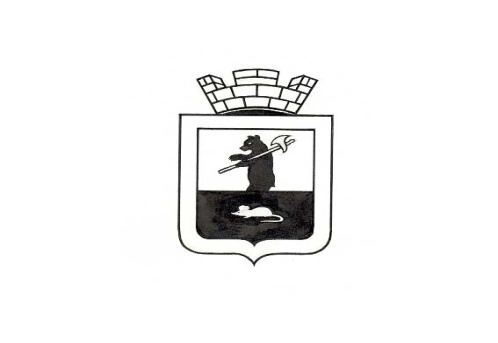 АДМИНИСТРАЦИЯ Мышкинского муниципального РАЙОНАПОСТАНОВЛЕНИЕ                                  г. М ы ш к и нОб открытии внутримуниципального маршрута « Автостанция г.Мышкин – Муниципальное учреждение здравоохранения Мышкинского муниципального района «Центральная районная больница им. Д.Л.Соколова »»	В соответствии с Законом Ярославской области от 4 декабря . N 90-з "Об организации транспортного обслуживания населения на маршрутах регулярного сообщения в Ярославской области", постановлением Администрации Мышкинского муниципального района от 06.06.2011г. № 456 «О формировании сети внутримуниципальных маршрутов регулярных перевозок на территории Мышкинского муниципального района.»        ПОСТАНОВЛЯЕТ:1. На основании Протокола заседания межведомственной комиссии по вопросам организации внутримуниципальных маршрутов регулярных перевозок на территории Мышкинского муниципального района№1 от 29.12.2011г. открыть новый внутримуниципальный маршрут «  Автостанция г.Мышкин – Муниципальное учреждение здравоохранения Мышкинского муниципального района  «Центральная районная больница им.Д.Л.Соколова »».2.Организовать движение по новому внутримуниципальному маршруту с  13 февраля 2012 года по расписанию согласно приложению (Приложение №1).3. Контроль за исполнением постановления возложить на первого заместителя Главы  администрации Мышкинского МР Минаеву О.В.      	4. Постановление вступает в силу с момента опубликования.            5. Опубликовать настоящее постановление в газете «Волжские зори» и разместить   на официальном  сайте администрации района.Глава Мышкинского муниципального района                                                  А.Г. КурицинПриложение  №1 Расписаниедвижения автобуса по маршруту:Автостанция г.Мышкин – Муниципальное учреждение здравоохранения Мышкинского муниципального района  «Центральная районная больница им.Д.Л.Соколова ».8-05 пн., вт., чт.8-30 ср., пт.9-40 вт., ср., чт.9-50 пн., пт.от«03»022012 г.№55